Operations on SetsThe basic set operations are:1. Union of Sets: Union of Sets A and B is defined to be the set of all those elements which belong to A or B or both and is denoted by A∪B.A∪B = {x: x ∈ A or x ∈ B}  Example: Let A = {1, 2, 3},       B= {3, 4, 5, 6}
A∪B = {1, 2, 3, 4, 5, 6}.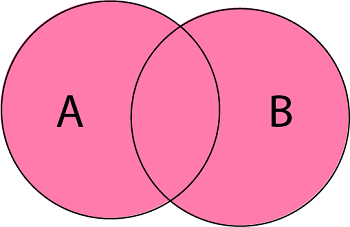 2. Intersection of Sets: Intersection of two sets A and B is the set of all those elements which belong to both A and B and is denoted by A ∩ B.A ∩ B = {x: x ∈ A and x ∈ B}  Example: Let A = {11, 12, 13},       B = {13, 14, 15}
A ∩ B = {13}.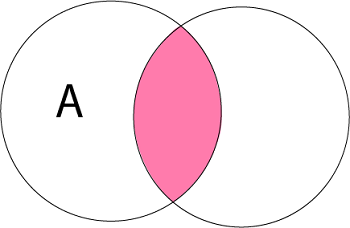 3. Difference of Sets: The difference of two sets A and B is a set of all those elements which belongs to A but do not belong to B and is denoted by A - B.A - B = {x: x ∈ A and x ∉ B}  Example: Let A = {1, 2, 3, 4} and B = {3, 4, 5, 6} then A - B = {3, 4} and B - A = {5, 6}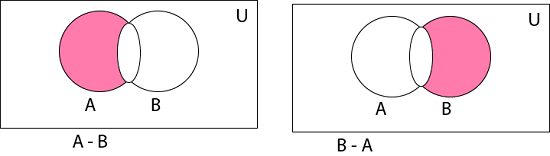 4. Complement of a Set: The Complement of a Set A is a set of all those elements of the universal set which do not belong to A and is denoted by Ac.Ac = U - A = {x: x ∈ U and x ∉ A} = {x: x ∉ A}Example: Let U is the set of all natural numbers.
A = {1, 2, 3}
Ac = {all natural numbers except 1, 2, and 3}.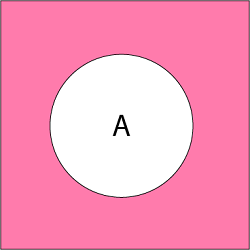 5. Symmetric Difference of Sets: The symmetric difference of two sets A and B is the set containing all the elements that are in A or B but not in both and is denoted by A ⨁ B i.e.Algebra of SetsSets under the operations of union, intersection, and complement satisfy various laws (identities) which are listed in Table 1.Table: Law of Algebra of SetsTable 1 shows the law of algebra of sets.Example 1: Prove Idempotent Laws:(a) A ∪ A = A    Solution:Since, B ⊂ A ∪ B, therefore A ⊂ A ∪ ALet   x ∈ A ∪ A ⇒ x ∈ A  or   x ∈ A ⇒  x ∈ A∴ A ∪ A ⊂ AAs  A ∪ A ⊂ A and  A ⊂ A ∪ A ⇒ A =A ∪ A. Hence Proved.(b) A ∩ A = A  Solution:Since, A ∩ B ⊂ B, therefore A ∩ A ⊂ ALet x ∈ A ⇒ x ∈ A  and x ∈ A  ⇒ x ∈ A ∩ A         ∴ A ⊂ A ∩ AAs A ∩ A ⊂ A and A ⊂ A ∩ A ⇒ A = A ∩ A. Hence Proved.Example 2: Prove Associative Laws:(a) (A ∪ B) ∪ C = A ∪ (B ∪ C)  Solution:Let some x ∈ (A'∪ B) ∪ C   ⇒  (x ∈ A   or   x ∈ B)    or   x ∈ C   ⇒   x ∈ A   or   x ∈ B     or  x ∈ C  ⇒    x ∈ A   or   (x ∈ B    or  x ∈ C)  ⇒   x ∈ A   or   x ∈ B ∪ C   ⇒   x ∈ A ∪ (B ∪ C).Similarly, if some   x ∈ A ∪ (B ∪ C), then  x ∈ (A ∪ B) ∪ C.Thus, any 	         x ∈ A ∪ (B ∪ C) ⇔  x ∈ (A ∪ B) ∪ C. Hence Proved.(b) (A ∩ B) ∩ C = A ∩ (B ∩ C)  Solution:Let some x ∈ A ∩ (B ∩ C) ⇒   x ∈ A and x ∈ B ∩ C    ⇒   x ∈ A  and (x ∈ B and x ∈ C)  ⇒   x ∈ A  and x ∈ B and x ∈ C  ⇒   (x ∈ A  and x ∈ B) and x ∈ C)  ⇒   x ∈ A ∩ B and x ∈ C  ⇒   x ∈ (A ∩ B) ∩ C.Similarly, if some   x ∈ A ∩ (B ∩ C), then x ∈ (A ∩ B) ∩ CThus, any 	         x ∈ (A ∩ B) ∩ C  ⇔  x ∈ A ∩ (B ∩ C). Hence Proved.Example3: Prove Commutative Laws(a)  A ∪ B = B ∪ A  Solution:To Prove       A ∪ B = B ∪ A      A ∪ B = {x: x ∈ A or x ∈ B}            = {x: x ∈ B or x ∈ A}   (∵ Order is not preserved in case of sets)      A ∪ B = B ∪ A. Hence Proved.(b) A ∩ B = B ∩ A   Solution:To Prove       A ∩ B = B ∩ A      A ∩ B = {x: x ∈ A and x ∈ B}            = {x: x ∈ B and x ∈ A}   (∵ Order is not preserved in case of sets)      A ∩ B = B ∩ A. Hence Proved.Example 4: Prove Distributive Laws(a) A ∪ (B ∩ C) = (A ∪ B) ∩ (A ∪ C)  Solution:To Prove 	     Let x ∈ A ∪ (B ∩ C)  ⇒ x ∈ A or  x ∈ B ∩ C       ⇒   (x ∈ A  or x ∈ A) or (x ∈ B and   x ∈ C)      ⇒   (x ∈ A  or x ∈ B) and (x ∈ A  or x ∈ C)      ⇒   x ∈ A ∪ B and   x ∈ A ∪ C      ⇒   x ∈ (A ∪ B) ∩ (A ∪ C)Therefore, A ∪ (B ∩ C) ⊂ (A ∪ B) ∩ (A ∪ C)............(i)Again, Let y ∈ (A ∪ B)  ∩ (A ∪ C) ⇒   y ∈ A ∪ B and y ∈ A ∪ C      ⇒   (y ∈ A or y ∈ B) and (y ∈ A or y ∈ C)      ⇒   (y ∈ A and y ∈ A) or (y ∈ B and y ∈ C)      ⇒   y ∈ A    or    y ∈ B ∩ C      ⇒   y ∈ A  ∪ (B ∩ C)Therefore, (A ∪ B) ∩ (A ∪ C) ⊂ A ∪ (B ∩ C)............(ii)Combining (i) and (ii), we get A ∪ (B ∩ C) = (A ∪ B) ∩ (A ∪ C). Hence Proved(b) A ∩ (B ∪ C) = (A ∩ B) ∪ (A ∩ C)  Solution:To Prove       Let x ∈ A ∩ (B ∪ C)   ⇒   x ∈ A and x ∈ B ∪ C	⇒  (x ∈ A and x ∈ A) and (x ∈ B  or x ∈ C)         ⇒  (x ∈ A and x ∈ B) or  (x ∈ A and x ∈ C)         ⇒   x ∈ A ∩ B or  x ∈ A ∩ C         ⇒   x ∈ (A ∩ B) ∪ (A ∪ C)Therefore, A ∩ (B ∪ C) ⊂ (A ∩ B) ∪ (A ∪ C)............ (i)Again, Let  y ∈ (A ∩ B) ∪ (A ∪ C) ⇒ y ∈ A ∩ B or y ∈ A ∩ C	  ⇒  (y ∈ A and y ∈ B) or (y ∈ A and y ∈ C)	  ⇒  (y ∈ A or y ∈ A) and (y ∈ B or y ∈ C)	  ⇒ y ∈ A and  y ∈ B ∪ C           ⇒ y ∈ A ∩ (B ∪ C)Therefore, (A ∩ B) ∪ (A ∪ C) ⊂ A ∩ (B ∪ C)............ (ii)Combining (i) and (ii), we get A ∩ (B ∪ C) = (A ∩ B) ∪ (A ∪ C). Hence ProvedExample 5: Prove De Morgan's Laws(a) (A ∪B)c=Ac∩ BcSolution:To Prove (A ∪B)c=Ac∩ BcLet x ∈ (A ∪B)c  ⇒  x ∉  A ∪ B			(∵ a ∈ A ⇔ a ∉ Ac)           ⇒  x ∉  A and x ∉ B           ⇒  x ∉  Ac and x ∉ Bc           ⇒  x ∉  Ac∩ BcTherefore,  (A ∪B)c ⊂ Ac∩ Bc............. (i)Again, let x ∈ Ac∩ Bc ⇒ x ∈ Ac and x ∈ Bc            ⇒ x ∉  A and x ∉ B            ⇒  x ∉  A ∪ B            ⇒ x ∈ (A ∪B)cTherefore, Ac∩ Bc  ⊂ (A ∪B)c............. (ii)Combining (i) and (ii), we get Ac∩ Bc =(A ∪B)c. Hence Proved.(b) (A ∩B)c = Ac∪ BcSolution:Let x ∈ (A ∩B)c ⇒ x ∉  A ∩ B    (∵ a ∈ A ⇔ a ∉ Ac)           ⇒ x ∉  A or x ∉ B           ⇒ x ∈ Ac and x ∈ Bc           ⇒ x ∈ Ac∪ Bc∴ (A ∩B)c⊂ (A ∪B)c.................. (i)Again, Let x ∈ Ac∪ Bc   ⇒ x ∈ Ac or x ∈ Bc            ⇒ x ∉  A or x ∉ B            ⇒ x ∉  A ∩ B            ⇒ x ∈ (A ∩B)c∴ Ac∪ Bc⊂ (A ∩B)c.................... (ii)Combining (i) and (ii), we get(A ∩B)c=Ac∪ Bc. Hence Proved.Example 6: Prove Identity Laws.(a) A ∪ ∅ = A  Solution:To Prove A ∪ ∅ = A	         Let  x ∈ A ∪ ∅ ⇒ x ∈ A   or  x ∈ ∅              ⇒ x ∈ A        (∵x ∈ ∅, as ∅ is the null set )        Therefore, x ∈ A ∪ ∅ ⇒ x ∈ A     Hence,     A ∪ ∅ ⊂ A.We know that A ⊂ A ∪ B for any set B. But for B = ∅, we have A ⊂ A ∪ ∅ From above, A ⊂ A ∪ ∅ , A ∪ ∅ ⊂ A ⇒ A = A ∪ ∅. Hence Proved.(b) A ∩ ∅ = ∅  Solution:To Prove A ∩ ∅ = ∅If  x ∈ A, then x ∉  ∅             (∵∅ is a null set)Therefore, x ∈ A, x ∉  ∅ ⇒ A ∩ ∅ = ∅. Hence Proved.(c) A ∪ U = U  Solution:To Prove A ∪ U = UEvery set is a subset of a universal set.   ∴   A ∪ U ⊆ U    Also,   U ⊆ A ∪ UTherefore, A ∪ U = U. Hence Proved.(d) A ∩ U = A  Solution:To Prove A ∩ U = AWe know   A ∩ U ⊂ A................. (i)So we have to show that A ⊂ A ∩ ULet  x ∈ A ⇒ x ∈ A and x ∈ U        (∵ A ⊂ U so x ∈ A ⇒ x ∈ U )            ∴     x ∈ A ⇒ x ∈ A ∩ U   ∴     A ⊂ A ∩ U................. (ii)From (i) and (ii), we get A ∩ U = A. Hence Proved.Example7: Prove Complement Laws(a) A ∪ Ac= USolution:To Prove A ∪ Ac= U  Every set is a subset of U    ∴  A ∪ Ac ⊂ U.................. (i)We have to show that U ⊆ A ∪ Ac  Let x ∈ U  ⇒  x ∈ A    or    x ∉  A           ⇒  x ∈ A    or   x ∈ Ac    ⇒ x ∈ A ∪ Ac    ∴ U ⊆ A ∪ Ac................... (ii)From (i) and (ii), we get A ∪ Ac= U. Hence Proved.(b) A ∩ Ac=∅Solution:As ∅ is the subset of every set     ∴     ∅ ⊆ A ∩ Ac..................... (i)We have to show that A ∩ Ac ⊆ ∅Let x ∈ A ∩ Ac  ⇒ x ∈ A and x ∈  Ac            ⇒ x ∈ A  and x ∉  A      ⇒ x ∈ ∅    ∴      A ∩ Ac ⊂∅..................... (ii)From (i) and (ii), we get A∩ Ac=∅. Hence Proved.(c) Uc= ∅Solution:Let x ∈ Uc   ⇔ x ∉ U ⇔ x ∈ ∅    ∴ Uc= ∅. Hence Proved.     (As U is the Universal Set).(d) ∅c = USolution:Let x ∈ ∅c ⇔ x ∉ ∅  ⇔ x ∈ U       (As ∅ is an empty set)	∴ ∅c = U.  Hence Proved.	Example8: Prove Involution Law(a) (Ac )c A.Solution:Let x ∈ (Ac )c ⇔ x ∉ Ac⇔  x ∈ a     ∴ (Ac )c =A. Hence Proved.Duality:The dual E∗ of E is the equation obtained by replacing every occurrence of ∪, ∩, U and ∅ in E by ∩, ∪, ∅, and U, respectively. For example, the dual of(U ∩ A) ∪ (B ∩ A) = A is (∅ ∪ A) ∩ (B ∪ A) = A  It is noted as the principle of duality, that if any equation E is an identity, then its dual E∗ is also an identity.Principle of Extension:According to the Principle of Extension two sets, A and B are the same if and only if they have the same members. We denote equal sets by A=B.If A= {1, 3, 5} and B= {3, 1, 5}, then A=B i.e., A and B are equal sets.  If A= {1, 4, 7} and B= {5, 4, 8}, then A≠ B i.e.., A and B are unequal sets.  Cartesian product of two sets:The Cartesian Product of two sets P and Q in that order is the set of all ordered pairs whose first member belongs to the set P and second member belong to set Q and is denoted by P x Q, i.e.,P x Q = {(x, y): x ∈ P, y ∈ Q}.  Example: Let P = {a, b, c} and Q = {k, l, m, n}. Determine the Cartesian product of P and Q.Solution: The Cartesian product of P and Q is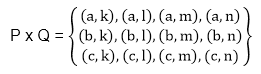 Idempotent Laws(a) A ∪ A = A(b) A ∩ A = AAssociative Laws(a) (A ∪ B) ∪ C = A ∪ (B ∪ C)(b) (A ∩ B) ∩ C = A ∩ (B ∩ C)Commutative Laws(a) A ∪ B = B ∪ A(b) A ∩ B = B ∩ ADistributive Laws(a) A ∪ (B ∩ C) = (A ∪ B) ∩ (A ∪ C)(b) A ∩ (B ∪ C) =(A ∩ B) ∪ (A ∩ C)De Morgan's Laws(a) (A ∪B)c=Ac∩ Bc(b) (A ∩B)c=Ac∪ BcIdentity Laws(a) A ∪ ∅ = A
(b) A ∪ U = U(c) A ∩ U =A
(d) A ∩ ∅ = ∅Complement Laws(a) A ∪ Ac= U
(b) A ∩ Ac= ∅(c) Uc= ∅
(d) ∅c = UInvolution Law(a) (Ac)c = A